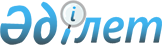 Об установлении ограничительных мероприятий в зимовке "Токтар" Кокжиринского сельского округа Тарбагатайского района
					
			Утративший силу
			
			
		
					Решение акима Кокжиринского сельского округа Тарбагатайского района Восточно-Казахстанской области от 04 июня 2015 года N 13. Зарегистрировано Департаментом юстиции Восточно-Казахстанской области 02 июля 2015 года N 4015. Утратило силу решением акима Кокжиринского сельского округа Тарбагатайского района Восточно-Казахстанской области от 8 сентября 2022 года № 14
      Сноска. Утратило силу решением акима Кокжиринского сельского округа Тарбагатайского района Восточно-Казахстанской области от 08.09.2022 № 14 (вводится в действие после дня его первого официального опубликования).
      Примечание РЦПИ.
      В тексте документа сохранена пунктуация и орфография оригинала.
      В соответствии с пунктом 2 статьи 35 Закона Республики Казахстан от 23 января 2001 года "О местном государственном управлении и самоуправлении в Республике Казахстан" и подпунктом 7) статьи 10-1 Закона Республики Казахстан от 10 июля 2002 года "О ветеринарии" и на основании представления руководителя государственного учреждения "Тарбагатайская районная территориальная инспекция Комитета ветеринарного контроля и надзора Министерства сельского хозяйства Республики Казахстан" от 04 мая 2015 года № 257 аким Кокжиринского сельского округа РЕШИЛ:
      1. Установить ограничительные мероприятия в зимовке "Токтар" Кокжиринского сельского округа Тарбагатайского района, в связи с возникновением бешенства крупного рогатого скота.
      2. Рекомендовать руководителю государственного учреждения "Тарбагатайская районная территориальная инспекция Комитета ветеринарного контроля и надзора Министерства сельского хозяйства Республики Казахстан" (Б. Кажыкенов), организацию и проведение соответствующих мероприятий.
      3. Контроль за выполнением данного решения оставляю за собой.
      4. Настоящее решение вводится в действие по истечении десяти календарных дней после дня его первого официального опубликования.
					© 2012. РГП на ПХВ «Институт законодательства и правовой информации Республики Казахстан» Министерства юстиции Республики Казахстан
				
      Аким Кокжиринского сельского округа

Д. Жанат

      "СОГЛАСОВАНО" Руководитель государственного учреждения Тарбагатайская районная территориальная инспекция Комитета ветеринарного контроля и надзора Министерства сельского хозяйства Республики Казахстан""04" июня 2015 год

Б. Кажыкенов 
